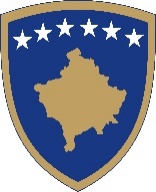 Republika e KosovësRepublika Kosova-Republic of KosovoQeveria-Vlada-Government_________________________________________________________________________________________________________________________ PROJEKT UDHËZIM ADMINISTRATIV (QRK)-Nr. ______________ PËR STRUKTURËN E PAGESAVE TË UJITDRAFT ADMINISTRATIVE INSTRUCTION (GRK)-No. ______________ ON THE STRUCTURE OF WATER PAYMENTSNACRT ADMINISTRATIVNO UPUTSTVO (VRK)-Br. ______________ O STRUKTURI PLAĆANJA VODEShtojca 1  EvidencaShtojca 1.1: Evidenca e shfrytëzimit ditor të ujëraveEmërtimi i personit fizik/juridik:_________________________Adresa:____________________________________________Data: _________________Personi përgjegjës me kompetencë profesionale i autorizuar nga palaEmri dhe mbiemri:                            Nr. personal:                                 Nënshkrimi:_________________                        _________________                     __________________Shtojca 1.2: Evidenca ditore e shkarkimit të ujëraveEmërtimi i personit fizik/juridik:______________________________Adresa:__________________________________________________Data:______________________Personi përgjegjës me kompetencë profesionale i autorizuar nga palaEmri dhe mbiemri:                            Nr. personal:                                 Nënshkrimi:_________________                        _________________                     __________________Shtojca 1.3: Evidenca ditore e shfrytëzimit të rërës dhe zhavorritEmërtimi i personit fizik/juridik: ________________________________Adresa: ____________________________________________________Data: ______________________________________________________Personi përgjegjës me kompetencë profesionale i autorizuar nga pala:Emri dhe mbiemri:                            Nr. personal:                                 Nënshkrimi:________________                          _________________                    _______________Personi përgjegjës me kompetencë profesionale i autorizuar nga pala:Emri dhe mbiemri:                            Nr. personal:                                 Nënshkrimi:________________                          _________________                    _______________Shtojca 2.2: Forma e raportit mujor e shkarkimit të ujëravePersoni përgjegjës me kompetencë profesionale i autorizuar nga pala:Emri dhe mbiemri:                            Nr. personal:                                 Nënshkrimi:________________                          _________________                    _______________* - Të shënohet njëri prej opsioneve: (i) Furnizim publik me ujë, (ii) ujitje, (iii) ambalazhim i ujit, (iv) përdorim teknologjik, (v) hudhra të peshqive, (vi) pishinëPersoni përgjegjës me kompetencë profesionale i autorizuar nga pala:Emri dhe mbiemri:                            Nr. personal:                                 Nënshkrimi:________________                          _________________                    _______________Shtojca 2.4: Raportimi i ujit të shfrytëzuar për prodhimin e hidroenergjisëEmërtimi i personit fizik/juridik: _______________________________Adresa: ___________________________________________________Data: _____________________________________________________   Personi përgjegjës me kompetencë profesionale i autorizuar nga pala:Emri dhe mbiemri:                            Nr. personal:                                 Nënshkrimi:________________                          _________________                    _______________Shtojca 2.5: Raportimi i shfrytëzimit të rërës dhe zhavorritEmërtimi i personit fizik/juridik: _______________________________Adresa: ___________________________________________________Data: _____________________________________________________   Personi përgjegjës me kompetencë profesionale i autorizuar nga pala:Emri dhe mbiemri:                            Nr. personal:                                 Nënshkrimi:________________                          _________________                    _______________Annex 1. EvidencesAnnex 1.1: Evidence of daily water useName of the natural / legal person: _________________________Address: ____________________________________________Date: _________________Responsible person with professional competence authorized by the partyName and Surname:                            Personal ID no.:                                 Signature:_________________                        _________________                     __________________Annex 1.2: Daily records of water dischargeName of the natural / legal person: ______________________________Address: __________________________________________________Date: ______________________Responsible person with professional competence authorized by the partyName and Surname:                            Personal ID no.:                                 Signature:_________________                        _________________                     __________________Annex 1.3: Daily records of sand and gravel useName of the natural / legal person: ________________________________Address: ____________________________________________________Date: ______________________________________________________Responsible person with professional competence authorized by the party:Name and Surname:                            Personal ID no.:                                 Signature:________________                          _________________                    _______________Responsible person with professional competence authorized by the party:Name and Surname:                            Personal ID no.:                                 Signature:________________                          _________________                    _______________Annex 2.2: Monthly report form, for water dischargeResponsible person with professional competence authorized by the party:Name and Surname:                            Personal ID no.:                                 Signature:________________                          _________________                    _______________* - Indicate one of the options: (i) Public water supply, (ii) irrigation, (iii) water packaging, (iv) technological use, (v) fish ponds, (vi) swimming poolResponsible person with professional competence authorized by the party:Name and Surname:                            Personal ID no.:                                 Signature:________________                          _________________                    _______________Annex 2.4: Reporting of water used for hydropower productionName of the natural / legal person: _______________________________Address: ___________________________________________________Date: _____________________________________________________   Responsible person with professional competence authorized by the party:Name and Surname:                            Personal ID no.:                                 Signature:________________                          _________________                    _______________Annex 2.5: Reporting utilization of sand and gravel Name of the natural / legal person: _______________________________Address: ___________________________________________________Date: _____________________________________________________   Responsible person with professional competence authorized by the party:Name and Surname:                            Personal ID no.:                                 Signature:________________                          _________________                    _______________Aneks 1  EvidencijaAneks 1.1: Evidencija o svakodnevnom korišćenju vodeIme pravnog / fizičkog lica:_________________________Adresa:____________________________________________Datum: _________________P Odgovorno lice sa profesionalnom kompetencijom ovlašćeno od strane strankeIme i prezime:                                   Lični br.:                                        Potpis:_________________                        _________________                     __________________Aneks 1.2: Evidencija o svakodnevnom korišćenju vodeIme pravnog / fizičkog lica:______________________________Adresa:__________________________________________________Datum:______________________Odgovorno lice sa profesionalnom kompetencijom ovlašćeno od strane strankeIme i prezime:                                   Lični br.:                                        Potpis:_________________                        _________________                     __________________Aneks 1.3: Dnevna evidencija o korišćenju peska i šljunka Ime pravnog / fizičkog lica: ________________________________Adresa: ____________________________________________________Datum: ______________________________________________________Odgovorno lice sa profesionalnom kompetencijom ovlašćeno od strane strankeIme i prezime:                                   Lični br.:                                        Potpis:________________                          _________________                    _______________Odgovorno lice sa profesionalnom kompetencijom ovlašćeno od strane strankeIme i prezime:                                   Lični br.:                                        Potpis:________________                          _________________                    _______________Aneks 2.2: Obrazac mesečnog izveštaja o ispuštanju vodeOdgovorno lice sa profesionalnom kompetencijom ovlašćeno od strane strankeIme i prezime:                                   Lični br.:                                        Potpis:________________                          _________________                    _______________* - Navedite jednu od opcija: (i) Javno snabdevanje vodom, (ii) navodnjavanje, (iii) pakovanje vode, (iv) tehnološka upotreba, (v) ribnjak, (vi) bazenOdgovorno lice sa profesionalnom kompetencijom ovlašćeno od strane strankeIme i prezime:                                   Lični br.:                                        Potpis:________________                          _________________                    _______________Aneks 2.4: Izveštavanje o korišćenoj vodi za proizvodnju hidroenergijeIme pravnog / fizičkog lica: _______________________________Adresa: ___________________________________________________Datum: _____________________________________________________   Odgovorno lice sa profesionalnom kompetencijom ovlašćeno od strane strankeIme i prezime:                                   Lični br.:                                        Potpis:________________                          _________________                    _______________Aneks 2.5: Izveštavanje o korišćenju peska i šljunkaIme pravnog / fizičkog lica: _______________________________Adresa: ___________________________________________________Datum: _____________________________________________________   Odgovorno lice sa profesionalnom kompetencijom ovlašćeno od strane strankeIme i prezime:                                   Lični br.:                                        Potpis:________________                          _________________                    _______________Qeveria e Republikës së Kosovës, Në mbështetje të nenit 93 (4) të Kushtetutës së Republikës së Kosovës, në pajtim me nenin 91 paragrafi 1 të Ligjit Nr.04/L-147 për Ujerat e Kosovës (Gazeta Zyrtare e Republikës së Kosovës, Nr.10, me date 29 prill 2013), si dhe nenit 19 (6.2) të Rregullores së Punës së Qeverisë Nr. 09/2011 (Gazeta Zyrtare  Nr.15 e dt. 12 Shtator 2011),Miraton:UDHËZIM ADMINISTRATIV PËR STRUKTURËN E PAGESAVE TË UJITNeni 1QëllimiMe këtë Udhëzim Administrativ përcaktohet struktura and lartësia e pagesës për shfrytëzimin e ujërave, shkarkimin e ujërave, shfrytëzimin e inerteve dhe modalitetet e këtyre pagesave.  Neni 2FushëveprimiDispozitat e këtij Udhëzimi Administrativ janë të detyrueshme për institucionet që bëjnë përllogaritjen për pagesat ujore si dhe për personat fizik and juridik të cilët janë të obliguar të paguajnë për shfrytëzimin e ujërave, shkarkimin e ujërave të ndotura dhe shfrytëzimin e inerteve.Neni 3Përkufizimet1.Shprehjet e përdorura në këtë Udhëzim Administrativ kanë këto kuptime:1.1. Pagesë ujore - nënkupton shumën të cilën poseduesi i lejes ujore është i obliguar të paguajë në emër të shfrytëzimit të ujërave, shkarkimit të ujërave të ndotura dhe eksploatimit të inerteve, të përllogaritur sipas këtij Udhëzimi Administrativ.1.2. Detyrues – nënkupton person fizik apo juridik për zbatimin e këtij Udhëzimi Administrativ;1.3. Ujërrjedhë – nënkupton lum, përrua me rrjedhje të përhershme dhe të përkohshme;1.4. Inerte – nënkupton  rërë, zhavorr, gurë në shtratin e lumit dhe rreth brigjeve të ujërrjedhave;1.5. Ujëra minerale – nënkupton ujëra nëntokësorë të pasura me elemente minerale;1.6. Hurdhë e peshqve – nënkupton hapësirën në të cilin kultivohen/rriten peshqit në mënyrë artificial;1.7. Impiant – nënkupton infrastrukturë për trajtimin e ujërave të ndotura;1.8. Revokim – nënkupton ndërprerjen e fuqisë juridike të një akti;1.9. Reception environment– nënkupton zonat e shkarkimit të ndotësit në të gjitha ujërat sipërfaqësore and nëntokësore;1.10. Ujëra termale – nënkupton të gjitha ujërat me temperature mbi 20 °C;1.11. Pishinë - Pellg i madh me ujë të pastër, i ndërtuar posaçërisht për të u larë ose për të zhvilluar garë noti.1.12. Evidenca- Shënime të rregullta në një regjistër apo në një flete të posaçme për të dhëna, punë apo veprimtari në një ndërmarrje;1.13. Ministria – nënkupton Ministrinë përgjegjëse për administrimin e resurseve ujore.Neni 4Pagesa për shfrytëzimin e ujit1. Pagesa për shfrytëzimin e ujërave sipërfaqësore, nëntokësore, ujërave minerale dhe termale përcaktohet për ujërat e pa trajtuara të cilat merren drejtpërdrejt nga burimet ujore.2. Lartësia e pagesës për shfrytëzimin e ujërave nga paragrafi 1, i këtij neni është si vijon:2.1. Ujërat e pa trajtuara të cilat merren drejtpërdrejt nga ujë rrjedhat 0.003 € për   1m3 ; 2.2. Ujërat e pa trajtuara të cilat merren drejtpërdrejt nga  ujërat nëntokësorë  0.001 € për 1m3; 2.3. Ujërat e pa trajtuara të cilat merren drejtpërdrejt nga akumulimet artificiale sipërfaqësore 0.002 € për 1m3; 2.4. Ujërat e pa trajtuara të cilat merren drejtpërdrejt nga ujërat termale që përdoren për banjë kuruese dhe ngrohje 0.01€ për 1m3;2.5. Ujërat natyral mineral të cilat shfrytëzohen për ambalazhim të ujit për pije paguajnë 0.001 për litër të shitur;2.6. Ujërat natyral të cilat shfrytëzohen për prodhimin dhe ambalazhimin e pijeve alkoolike dhe joalkoolike paguajnë 0.001 për litër të shitur; 2.7. Shfrytëzuesit e ujit për ujitje të cilët përdorin ujin nga ujë rrjedhat  5 € për hektar;2.8. Shfrytëzuesit e ujit për ujitje të cilët përdorin ujin nga akumulimet artificiale sipërfaqësore 5 € për hektar; 2.9. Shfrytëzuesit e ujit për ujitje të cilët përdorin ujin nga ujërat nëntokësorë 5 € për hektar; 2.10. Shfrytëzuesit e ujit për hurdhat e peshqve 0.03 € për 1m3;2.11. Shfrytëzuesit për prodhimin e energjisë elektrike për çdo kilovat-orë të prodhuar në hidrocentral 2.5% të çmimit të shitur and 1.7% të çdo kilovat-orë të prodhuar në termocentralet me sistem të mbyllur të ftohjes;  2.12. Shfrytëzuesit e ujit për pishina paguajnë 2.5% të çmimit për çdo biletë të shitur në hyrje;2.13. Shfrytëzuesit që përdorin ujin për ftohje në proceset teknologjike 0.002 € për 1m3.Neni 5Pagesa për shkarkimin e ujërave të ndotura1. Pagesa për shkarkimin e ujërave të ndotura përcaktohet për:1.1. Ujërat e përdorura në procesin tekniko-teknologjik për përpunimin dhe qarkullimin e naftës dhe derivateve të naftës, metalurgjisë së zezë, metalurgjisë së ngjyrosur, industrisë së tekstilit, industrisë së letrës, lëkurës, fermave, thertoreve, industrisë së mishit, serviseve të automjeteve dhe makinave 0.03 € për 1m3;1.2. Ujërat nga Industritë tjera të cilat nuk janë cekur më lart and llojet tjera të ujërave të ndotura 0.02 € për 1m3;1.3. Ujërat urbane të cilat mblidhen në sistemet e kanalizimit 0.001€ për 1m3;1.4. Ujërat për ftohje në termocentralet me sistem të hapur të ftohjes 0.001 € për 1m3.2. Detyruesi nuk paguan nëse posedon impiant për pastrimin e ujërave të cilat pas shkarkimit në mjedisin pritës nuk ndryshojnë cilësinë e ujit te përcaktuar sipas Udhëzimit Administrative për Vlerat Kufizuese që Shkarkohen në Trupin Ujor dhe në Rrjetin e Kanalizimit Publik.Neni 6Pagesa për shfrytëzimin e inerteve1. Pagesa për nxjerrjen e gurëve, dheut, rërës dhe zhavorrit nga shtretërit and brigjet e lumenjve të cilat nuk përmbajnë substanca tjera të dobishme përcaktohet në shumë prej 1.5 € për 1m3.2. Pagesa për shfrytëzimin e materialit inert afër dhe brenda pritave malore i cili akumulohet nga veprimtaria erozive 0.4 €.3. Pagesa nga paragrafi 1 dhe 2 të këtij neni detyruesi e paguan duke u bazuar në raportin për sasitë e nxjerra të cilin ia dërgon Ministrisë.4. Pagesa nga paragrafi 1 and 2 i këtij neni nuk paguhet nëse materialet përdoren për përmirësimin e regjimit ujor.Neni 7Vendosja e pajisjes ujëmatëse1. Të gjithë shfrytëzuesit e ujërave detyrohen të vendosin pajisjen ujëmatëse në të gjitha pikat e nxjerrjes së ujit.2. Të gjithë shkarkuesit e ujërave detyrohen të vendosin pajisjen ujëmatëse në të gjitha pikat e shkarkimit. 3. Pajisja ujëmatëse duhet të jetë e tillë që të mundësojë matjen e sakët të ujerave të shfrytëzuar and shkarkuar. 4. Identifikimi i pajisjes ujëmatëse duhet të bëhet me numër të pajisjes dhe pikave të koordinatave.5. Gjate vendosjes së pajisjes ujëmatëse detyruesi obligohet që vendosjen të bëjë nën mbikëqyrjen e inspektoratit të Ministrisë.6. Vendosja e ujëmatësve duhet të bëhet në pajtim me këtë Udhëzim Administrativ and Leje Ujore.7. Në rastet të defektit të pajisjes ujëmatëse për shfrytëzim e shkarkim të ujerave, detyruesi paguan pagesë e përllogaritur nga Ministria në bazë të të dhënave nga dokumentacioni tekniko-investiv për sasinë maksimale që kërkohet në proces me kapacitet të plot, normat standarde të shfrytëzimit and shkarkimit të ujerave and aktit ujor. Neni 8Evidenca1. Të gjithë detyruesit janë të obliguar që të mbajnë evidencë për sasinë e ujit të shfrytëzuar, sasinë e ujit të shkarkuar sasinë e inerteve të nxjerra, sipas formularëve të dhënë në Shtojcën një (1) të këtij Udhëzimi Administrativ.2.  Për mbajtjen e evidencës, detyruesit duhet ta caktojnë and autorizojnë personin përgjegjës me kompetencë profesionale. 3. Personi përgjegjës për evidencë duhet të identifikohet me emër, mbiemër, nënshkrim and numër personal.4. Të dhënat nga evidencat në procedurat administrative dhe gjyqësore, kanë fuqinë dëshmuese të dokumentit publik. 5. Libri i evidencave duhet të përgatitet në përputhshmëri sipas formularëve të dhënë në Shtojcën 1 (1.1., 1.2., 1.3.).Neni 9Raportimi1. Të gjithë detyruesit janë të obliguar që të raportojnë në Ministri për sasinë e ujit të shfrytëzuar, sasinë e ujit të shkarkuar sasinë e inerteve të nxjerra, sipas formularëve të dhënë në Shtojcën dy (2) të këtij Udhëzimi Administrativ.2. Nëse detyruesi nuk mban evidencë dhe nuk e bënë raportimin, ose bënë raportimin me dhëna të dyshimta dhe të pasakta, deri me pesëmbëdhjetë (15) janar për vitin paraprak, Ministria në afat prej tridhjetë (30) ditë i lëshon vendimin dhe faturën duke llogaritur në bazë të të dhënave nga dokumentacioni tekniko-investiv për sasinë maksimale që kërkohet në proces me kapacitet të plot, normat standarde të shfrytëzimit dhe shkarkimit të ujerave, dhe aktit ujor. 3. Autoriteti i Rajonit të Pellgjeve Lumore dhe Komunat janë të detyruara që një (1) herë brenda vitit të i raportojnë Ministrisë për të gjitha të hyrat financiare që rrjedhin nga zbatimi i këtij Udhëzimi Administrativ.Neni 10Përllogaritja and realizimi i pagesave1.	Përllogaritjen e pagesave ujore sipas këtij Udhëzimi Administrativ e kryen Autoriteti i Rajonit të Pellgjeve Lumore. 2.	Përllogaritja e pagesave ujore sipas paragrafit 1 të këtij neni kryhet me vendim të përllogaritjes duke u bazuar në sasinë e ujërave të shfrytëzuara, sasinë e ujërave të shkarkuara dhe sasinë e inerteve të shfrytëzuara, të cilat duhet të maten dhe të raportohen nga ana e detyruesit në pajtim me dispozitat e Ligjit për Ujërat e Kosovës and të këtij Udhëzimi Administrativ.3.	Autoriteti i Rajonit të Pellgjeve Lumore mban regjistrin me të dhënat për përllogaritjen dhe mbledhjen e pagesave ujore.4.	Përllogaritja e pagesës ujore bëhet një (1) herë ne vit në bazë të të dhënave të raportuara nga detyruesi.Neni 11Vendimet financiare1. Vendimin financiar për pagesë e nxjerrë   organi përgjegjës, i cili e ka lëshuar Lejen Ujore për shfrytëzimin e ujërave, shkarkimin e ujërave dhe shfrytëzimin e inerteve.2. Vendimi financiar nënshkruhet nga ministria apo komuna.Neni 12KontrolliKontrollin për zbatimin e dispozitave te këtij Udhëzimi Administrativ kryhet nga inspektorati i ministrisë apo komunës.Neni 13Dispozitat kalimtareTë gjitha detyrimet financiare të detyruesve të krijuara para hyrjes në fuqi të këtij Udhëzimi Administrativ duhet të paguhen bazuar në lartësinë e pagesave të përcaktuara me Udhëzimin Administrativ (QRK) Nr. 06/2006 për Strukturën e Pagesave të Ujit (Gazeta Zyrtare e Republikës së Kosovës Nr. 10/2007 e dt. 01 prill 2006) apo Udhëzimin Administrativ (QRK)  Nr. 02/2016 për Strukturën e Pagesave të Ujit (Gazeta Zyrtare e Republikës së Kosovës Nr.   /2016 e dt. 04 mars 2016), varësisht nga periudha e krijimit të borxhit si dhe në pajtim me dispozitat e Ligjit Nr.04/L-147 për Ujerat e Kosovës (Gazeta Zyrtare e Republikës së Kosovës, Nr.10, me date 29 prill 2013) dhe legjislacionin e zbatueshëm për financat publike.Neni 14Shtojcat Pjesë e këtij Udhëzimi Administrativ janë shtojca një (1),dy (2).Neni 15ShfuqizimiMe hyrjen në fuqi të këtij Udhëzimi Administrativ, shfuqizohet Udhëzimi Administrativ (QRK) Nr. 02/2016 për Strukturën e Pagesave të Ujit (Gazeta Zyrtare e Republikës së Kosovës Nr.   /2016 e dt. 04 mars 2016),. Neni 16Hyrja në fuqiKy Udhëzim Administrativ hyn në fuqi shtatë (7) day pas publikimit në Gazetën Zyrtare të Republikës së Kosovës.Albin Kurti  _______________ Kryeministër i Republikës së Kosovës                Datë: ________________________Government of the Republic of Kosovo,Pursuant to article 93 (4) of the Constitution of the Republic of Kosovo, in accordance with Article 91 paragraph 1 of the Law No. 04 / L-147 on Waters of Kosovo (Official Gazette of the Republic of Kosovo, No. 10, dated 29 April 2013), as well as Article 19 (6.2) of the Rules of Procedure of the Government No. 09/2011 (Official Gazette No. 15 dated 12 September 2011), Approves:ADMINISTRATIVE INSTRUCTION ON THE STRUCTURE OF WATER PAYMENTS               Article 1               PurposeThis Administrative Instruction determines the structure and amount of payment for water use, water discharge, and use of aggregates and modalities of these payments.            Article 2              ScopeThe provisions of this Administrative Instruction are mandatory for institutions that make calculations for water payments as well as for natural and legal persons who are obliged to pay for water use, wastewater discharge and use of aggregates.                 Article 3                Definitions1.The terms used in this Administrative Instruction have the following meanings:1.1. Water payment - means the amount which the holder of the water permit is obliged to pay in the name of water use, wastewater discharge and exploitation of aggregates, calculated according to this Administrative Instruction.1.2. Obligatory - means a natural or legal person for the implementation of this Administrative Instruction;1.3. Waterflow - means a river, a stream with permanent and temporary flow;1.4. Inert - means sand, gravel, rocks in the river bed and around the banks of streams;1.5. Mineral water - means groundwater rich in mineral elements;1.6. Fish pond - means the space in which fish are artificially grown / raised;1.7. Plant - means infrastructure for wastewater treatment;1.8. Revocation - means the termination of the legal force of an act;1.9. Reception environment - means pollutant discharge areas, in all surface waters, and groundwater;1.10. Thermal water - means all water with temperatures above 20 ° C;1.11. Swimming pool - Large pond with clean water, specially built for bathing or swimming competition.1.12. Evidence- Regular notes in a register or in a special data sheet, work or activity in an enterprise;1.13. Ministry - means the Ministry responsible for the administration of water resources.                          Article 4     Payment for water use1. Payment for the use of surface waters, groundwaters, mineral waters and thermal waters are determined for untreated waters which are taken directly from water sources.2. The amount of payment for water use from paragraph 1 of this article is as follows:2.1. Untreated waters which are taken directly from the water flows 0.003 € per 1m3;2.2. Untreated water which is taken directly from groundwater  0.001€ per 1m3;2.3. Untreated water which is taken directly from artificial surface accumulations  0.002 € per 1m3;2.4. Untreated water which is taken directly from the thermal water used for curative baths and heating 0.01 € per 1m3;2.5. Natural mineral water which is used for packaging of drinking water, pays 0.001€ per liter sold;2.6. Natural waters which are used for the production and packaging of alcoholic and non-alcoholic beverages, pay 0.001€ per liter sold;2.7. Irrigation water users who use water from streams, pay 5 € per hectare;2.8. Irrigation water users who use water from artificial surface reservoirs, pay 5 € per hectare;2.9. Irrigation water users who use groundwaters, pay 5 € per hectare;2.10. Water users for fish ponds, pay 0.03 € per 1m3;2.11. Users for the production of electricity for each kilowatt-hour produced in the hydropower plant, pay 2.5% of the sold price and 1.7% of each kilowatt-hour produced in the power plants with closed cooling system;2.12. Pool water users pay 2.5% of the price for each ticket sold at the entrance;2.13. Users who use water for cooling in technological processes, pay 0.002 €per 1m3.                 Article 5         Payment for wastewater discharge1. Payment for wastewater discharge is determined for:1.1. Waters used in the technical-technological process for processing and circulation of oil and petroleum products, ferrous metallurgy, non-ferrous metallurgy, textile industry, paper industry, leather, farms, slaughterhouses, meat industry, vehicle and car services 0.03 € per 1m3;1.2. Waters from other industries not mentioned above and other types of wastewater 0.02 € per 1m3;1.3. Urban water which is collected in the sewerage systems, 0.001 € per 1m3;1.4. Cooling water in power plants with open cooling system, 0.001 € per 1m3.2. The taxpayer does not pay if he has a water purification plant, which after discharge into the receiving environment, does not change the water quality determined according to the Administrative Instruction on Limiting Values ​​that are discharged into the Water Body and the Public Sewerage Network.                  Article 6Payment for the use of aggregates1. Payment for the extraction of stones, soil, sand and gravel from the rivers beds and banks, which do not contain other useful substances, is set at amount of 1.5 € per 1m3.2. Payment for the use of inert material near and within mountain dams, which is accumulated by erosive activity, 0.4 €.3. Payment under paragraphs 1 and 2 of this article, the obligor will pay based on report for extraction quantum, which sends to the Ministry.4. The payment from paragraph 1 and 2 of this article is not paid, if the materials are used for the improvement of the water regime.                  Article 7Installation of water meter device1. All water users are obliged to install water metering equipment at all water extraction points.2. All water dischargers are obliged to install the water meter device at all discharge points.3. The water meter equipment must be such as to enable accurate measurement of used and discharged water.4. The identification of the water meter device should be done with the number of the device and the coordinate points.5. When installing the water metering device, the taxpayer is obliged to make the installation under the supervision of the inspectorate of the Ministry.6. Installation of water meters must be done in accordance with this Administrative Instruction and Water Permit.7. In cases of defect of water metering equipment for use and discharge of water, the taxpayer pays the payment calculated by the Ministry, based on data from the technical-investment documentation for the maximum amount required in the process at full capacity, standard rates of use and discharge of waters and the water act.          Article 8          Evidence1. All taxpayers are obliged to keep records of the amount of water used, the amount of water discharged and the amount of inert extracted, according to the formats given in Annex one (1) of this Administrative Instruction.2. In order to keep records, the obligors must appoint and authorize the responsible person with professional competence.3. The person responsible for evidence must be identified by name, surname, signature and personal number.4. The data from the evidences in the administrative and judicial procedures have the evidentiary power of the public document.5. The record book must be prepared in accordance with the forms given in Annex 1 (1.1., 1.2., 1.3.).           Article 9           Reporting1. All taxpayers are obliged to report to the Ministry on the amount of water used, the amount of water discharged and the amount of inert extracted, according to the forms given in Annex two (2) of this Administrative Instruction.2. If the taxpayer does not keep records and does not report, or reports with suspicious and inaccurate data, until fifteen (15) January for the previous year, the Ministry within thirty (30) days issues the decision and the invoice, calculated on the basis of data from the technical-investment documentation for the maximum amount required in the process at full capacity, standard norms of water use and discharge, and the water act.3. The River Basin Region Authority and the Municipalities are obliged to report to the Ministry once (1) a year for all financial revenues deriving from the implementation of this Administrative Instruction.           Article 10   Calculation and realization of payments1. The calculation of water payments according to this Administrative Instruction is performed by the Authority of the River Basin Region. 2. The calculation of water payments according to paragraph 1 of this article is performed with a calculation decision based on the amount of used water, the amount of discharged water and the amount of used inerts, which must be measured and reported by the obligor in accordance with the provisions of the Law on Waters of Kosovo and this Administrative Instruction. 3. The River Basin Region Authority maintains a register with data on the calculation and collection of water payments.4. The calculation of water payment is done once (1) per year based on the data reported by the taxpayer.             Article 11       Financial decisions1. The financial decision for payment is issued by the responsible authority, which has issued the Water Permit for water use, water discharge and use of aggregates.2. The financial decision is signed by the ministry or municipality.              Article 12               ControlThe control for the implementation of the provisions of this Administrative Instruction is performed by the inspectorate of the ministry or municipality.              Article 13    Transitional provisionsAll financial obligations of taxpayers created before the entry into force of this Administrative Instruction, must be paid based on the amount of payments set out in Administrative Instruction (GRK) No. 06/2006 on the Structure of Water Payments (Official Gazette of the Republic of Kosovo No. 10/2007 dated 01 April 2006); or Administrative Instruction (GRK) No. 02/2016 on the Structure of Water Payments (Official Gazette of the Republic of Kosovo No. / 2016 dated 04 March 2016), depending on the period of debt creation and in accordance with the provisions of Law No. 04 / L-147 for Waters of Kosovo (Official Gazette of the Republic of Kosovo, No. 10, dated 29 April 2013) and applicable legislation on public finances.           Article 14             AnnexesAn integral part of this Administrative Instruction are Annexes one (1) , two (2).            Article 15            AbrogationUpon entry into force of this Administrative Instruction, it will be repealed the Administrative Instruction (GRK) No. 02/2016 on the Structure of Water Payments (Official Gazette of the Republic of Kosovo No. / 2016 dated 04 March 2016).           Article 16      Entry into forceThis Administrative Instruction enters into force seven (7) days after publication in the Official Gazette of the Republic of Kosovo.Albin Kurti  _______________       Prime Minister of the Republic of Kosovo                Date: ___________________Vlada Republike Kosovo,U skladu sa članom 93 (4) Ustava Republike Kosovo, u skladu sa članom 91 stav 1 Zakona br. 04 / L-147 o vodama Kosova (Službeni glasnik Republike Kosovo, br. 10, od 29. aprila 2013. godine), kao i člana 19. (6.2) Poslovnika rada Vlade Br. 09/2011 (Službeni glasnik Br. 15 od 12. Septembra 2011. godine),Odobrava:ADMINISTRATIVNO UPUTSTVO O STRUKTURI PLAĆANJA VODEČlan 1SvrhaOvim Administrativnim Uputstvom određuje se struktura i iznos plaćanja za korišćenje vode, ispuštanja vode, upotrebu inerta i modalitete ovih plaćanja.Član 2Oblast delovanjaOdredbe ovog Administrativnog uputstva obavezujuće su za institucije koje obračunavaju plaćanja vode, kao i za pravna i fizička lica koja su dužna da plaćaju korišćenje vode, ispuštanje otpadnih voda i upotrebu inerta.Član 3Definicije1.Izrazi korišćeni u ovom Administrativnom uputstvu su  sledećeg značenja:1.1. Naplata vode - znači iznos koji je posedilac vodne dozvole dužan da plati na ime korišćenja vode, ispuštanja otpadnih voda i eksploatacije inerta, izračunato prema ovom Administrativnom Uputstvu.1.2.  Obveznik  - znači  pravno ili fizičko lice za sprovođenje ovog Administrativnog uputstva;1.3. Vodotok - znači reka, potok sa stalnim i privremenim tokom;1.4. Inertno - znači pesak, šljunak, kamenje u rečnom koritu i oko obala vodotokova;1.5. Mineralna voda - znači podzemne vode bogate mineralnim elementima;1.6. Ribnjak - označava prostor u kome se riba veštački kultiviše/ uzgaja;1.7. Postrojenje - znači infrastruktura za prečišćavanje otpadnih voda;1.8. Opoziv - znači prestanak pravne snage akta;1.9. Prihvatna sredina - podrazumeva područja ispuštanja zagađivača u svim površinskim i podzemnim vodama;1.10. Termalna voda - podrazumeva svu vodu sa temperaturom iznad 20 ° C;1.11. Bazen - Veliki sliv sa čistom vodom, posebno izgrađen za kupanje ili takmičenje u plivanju.1.12. Evidencija - redovni upisi u registar ili u poseban list za podatke, rad ili aktivnost u preduzeću;1.13. Ministarstvo - znači Ministarstvo nadležno za upravljanje vodnim resursima.Član 4Naplata za korišćenje vode1. Naplata za korišćenje površinskih, podzemnih, mineralnih i termalnih voda određuje se za neprečišćenu vodu koja se uzima direktno iz izvora vode.2. Iznos naknade za korišćenje vode iz stava 1. ovog člana je sledeći:2.1. Neprečišćena voda koja se uzima direktno iz vodotoka 0,003 € po 1m3;2.2. Neprečišćena voda koja se uzima direktno iz podzemnih voda 0,001 € po 1m3;2.3. Neprečišćena voda koja se uzima direktno iz površinskih veštačkih akumulacija 0,002 € po 1m3;2.4. Neprečišćena voda koja se uzima direktno iz termalne vode koja se koristi za kurativne kupke i grejanje 0,01 € po 1m3;2.5. Prirodna mineralna voda koja se koristi za pakovanje vode za piće plaća 0,001 po prodatom litru;2.6. Prirodne vode koje se koriste za proizvodnju i pakovanje alkoholnih i bezalkoholnih pića plaćaju 0,001 po prodatom litru;2.7. Korisnici vode za navodnjavanje koji koriste vodu iz vodotokova 5 evra po hektaru;2.8. Korisnici vode za navodnjavanje koji koriste vodu iz veštačkih površinskih akumulacija 5 € po hektaru;2.9. Korisnici vode za navodnjavanje koji koriste podzemne vode 5 € po hektaru;2.10. Korisnici vode za ribnjake 0,03 € po 1m3;2.11. Korisnici za proizvodnju električne energije za svaki kilovat-sat proizveden u hidroelektrani 2,5% od prodane cene i 1,7% od svakog kilovat-sata proizvedenog u termo elektranama sa zatvorenim sistemom hlađenja;2.12. Korisnici vode za bazene plaćaju 2,5% cene za svaku ulaznicu prodatu na ulazu;2.13. Korisnici koji koriste vodu za hlađenje u tehnološkim procesima 0,002 € po 1m3.Član 5Naplata za ispuštanje otpadnih voda1. Naplata za ispuštanje otpadnih voda utvrđuje se za:1.1. Vode koje se koriste u tehničko-tehnološkom procesu za preradu i promet nafte i naftnih derivata, crne metalurgije, obojene metalurgije, tekstilne industrije, industrije papira, kože, farmi, klanica, mesne industrije, servisa automobila i mašina 0,03 € po 1m3;1.2. Vode iz ostalih gore ne pomenutih industrija i druge vrste otpadnih voda 0,02 € po 1m3;1.3. Gradska voda koja se sakuplja u kanalizacionim sistemima 0,001 € po 1m3;1.4. Voda za hlađenje u elektranama sa otvorenim sistemom za hlađenje 0,001 € po 1m3.2. Poreski obveznik ne plaća ako ima postrojenje za prečišćavanje vode koje nakon ispuštanja u prihvatnu sredinu ne menja kvalitet vode utvrđen prema Administrativnom uputstvu o graničnim vrednostima koje se ispuštaju u vodno telo i mrežu javne kanalizacije. Član 6Naplata za upotrebu inertnog materijala1. Naplata za vađenje kamenja, zemlje, peska i šljunka iz rečnih korita i obala koje ne sadrže druge korisne materije iznosi 1,5 € po 1m3.2. Naplata za korišćenje inertnog materijala u blizini i unutar planinskih zapreka koji se akumulira erozivnom aktivnošću 0,4 €.3. Naplata iz stava 1. i 2. ovog člana obveznik plaća na osnovu izveštaja o izvađenim količinama koji šalje Ministarstvu.4. Naplata iz stava 1. i 2. ovog člana ne plaća se ako se materijali koriste za poboljšanje vodnog režima.Član 7Ugradnja vodomernog uređaja1. Svi korisnici vode dužni su da instaliraju vodomer na svim mestima za vađenje vode.2. Svi ispuštači vode dužni su da instaliraju vodomer na svim mestima ispuštanja.3. Vodomer mora biti takva da omogućava tačno merenje potrošene i ispuštene vode.4. Identifikaciju vodomera treba izvršiti sa brojem uređaja i koordinatnim tačkama.5. Prilikom postavljanja vodomera, obveznik je dužan da instalaciju izvede pod nadzorom inspektorata Ministarstva.6. Instalacija vodomera mora se izvršiti u skladu sa ovim Administrativnim uputstvom i dozvolom za vodu.7. U slučaju kvara vodomera za korišćenje i ispuštanje vode, poreski obveznik plaća uplatu koju izračunava Ministarstvo na osnovu podataka iz tehničko-investicione dokumentacije za maksimalnu količinu potrebnu u procesu punog kapaciteta, standardnim normama korišćenja i ispuštanja vode i vodnog akta.Član 8Evidencija1. Svi poreski obveznici dužni su da vode evidenciju o količini korišćene vode, količini ispuštene vode i količini izdvojenih inerta, u skladu sa obrascima datim u Aneksu jedan (1) ovog Administrativnog Uputstva.2. Da bi vodili evidenciju, obveznici moraju imenovati i ovlastiti odgovorno lice sa profesionalnom kompetencijom.3. Lice odgovorno za dokaze mora biti identifikovano imenom, prezimenom, potpisom i ličnim brojem.4. Podaci iz dokaza u upravnom i sudskom postupku imaju dokaznu snagu javne isprave.5. Evidencijska knjiga mora biti pripremljena u skladu sa obrascima datim u Aneksu 1 (1.1., 1.2., 1.3.).Član 9Izveštavanje1. Svi poreski obveznici dužni su da izveštavaju Ministarstvo o količini korišćene vode, količini ispuštene vode i količini izvađenih inerta, u skladu sa obrascima datim u Aneksu dva (2) ovog Administrativnog Uputstva.2. Ako poreski obveznik ne vodi evidenciju i ne uradi izvešaj, ili uradi izvešaj sa sumnjivim i netačnim podacima, do petnaestog (15.) januara za prethodnu godinu, Ministarstvo u roku od trideset (30) dana izdaje odluku i račun po obračunu na osnovu podataka iz tehničko-investicione dokumentacije za maksimalnu količinu potrebnu u procesu sa punim kapacitetom, standardnim normama korišćenja i ispuštanja vode i vodnog akta.3. Regionalni autoritet za rečni sliv i opštine dužne su da izveste Ministarstvo jednom (1) u roku od godinu dana o svim finansijskim prihodima koji potiču od sprovođenja ovog Administrativnog Uputstva.Član 10Obračun i realizacija plaćanja1. Obračun plaćanja vode prema ovom Administrativnom Uputstvu vrši Regionalni Autoritet Rečnog sliva. 2. Obračun plaćanja vode prema stavu 1ovog člana vrši se odlukom o obračunu na osnovu količine korišćene vode, količine ispuštene vode i količine korišćenog inerta, koje se mora izmeriti i raportovati od strane obveznika u skladu sa odredbama Zakona o Vodama Kosova i ovog Administrativnog Uputstva. 3. Regionalni autoritet rečnog sliva vodi registar sa podacima o obračunu i sakupljanja plaćanja vode. 4. Obračun plaćanja vode vrši se jednom (1) godišnje na osnovu podataka koje je prijavio poreski obveznik.Član 11Finansijske odluke1. Finansijsku odluku o plaćanju donosi odgovorni organ koje je izdalo vodnu dozvolu za korišćenje vode, ispuštanje vode i upotrebu inerta.2. Finansijsku odluku potpisuje ministarstvo ili opština.Član 12KontrolaKontrolu sprovođenja odredaba ovog Administrativnog uputstva vrši inspekcija ministarstva ili opštine.Član 13Prelazne odredbeSve finansijske obaveze poreskih obveznika stvorene pre stupanja na snagu ovog Administrativnog uputstva moraju se platiti na osnovu iznosa uplata utvrđenih u Administrativnom uputstvu (VRK) br. 06/2006 o strukturi plaćanja vode (Službeni glasnik Republike Kosovo br. 10/2007 od 01. aprila 2006) ili Administrativno uputstvo (VRK) br. 02/2016 o strukturi plaćanja vode (Službeni glasnik Republike Kosovo br. / 2016 od 04. marta 2016), u zavisnosti od perioda stvaranja duga i u skladu sa odredbama Zakona br. 04 / L-147 o vodama Kosova (Službeni glasnik Republike Kosovo, br. 10, od ​​29. aprila 2013. godine) i zakonodavstvo primenljivo za javne finansije. Član 14AneksiAneks jedan (1) i dva (2) su delovi ovog Administrativnog uputstva.Član 15UkidanjeStupanjem na snagu ovog Administrativnog Uputstva, Administrativno Uputstvo (VRK) br. 02/2016 o Strukturi Plaćanja Vode (Službeni Glasnik Republike Kosovo Br. / 2016 od 04. marta 2016).Član 16Stupanje u snaguOvo Administrativno uputstvo stupa na snagu sedam (7) dana od objavljivanja u Službenom glasniku Republike Kosovo.                                                               Albin Kurti _______________Premijera Republike KosovoDatum: ___________________DatëVepra UjëmarrëseSasia Ditore e Ujit të NxjerrëPrurja mesatare ditorePrurja maksimale ditoreDatëEmrim3/ditël/sl/s1Vepra ujëmarrëse2Vepra ujëmarrëse3Vepra ujëmarrëse4Vepra ujëmarrëse5Vepra ujëmarrëse6Vepra ujëmarrëse7Vepra ujëmarrëse8Vepra ujëmarrëse9Vepra ujëmarrëse10Vepra ujëmarrëse11Vepra ujëmarrëse12Vepra ujëmarrëse13Vepra ujëmarrëse14Vepra ujëmarrëse15Vepra ujëmarrëse16Vepra ujëmarrëse17Vepra ujëmarrëse18Vepra ujëmarrëse19Vepra ujëmarrëse20Vepra ujëmarrëse21Vepra ujëmarrëse22Vepra ujëmarrëse23Vepra ujëmarrëse24Vepra ujëmarrëse25Vepra ujëmarrëse26Vepra ujëmarrëse27Vepra ujëmarrëse28Vepra ujëmarrëse29Vepra ujëmarrëse30Vepra ujëmarrëse31Vepra ujëmarrëseGjithsej mujore:DatëRecepienti Sasia Ditore e Ujit të ujit të shkarkuar Prurja mesatare ditorePrurja maksimale ditoreDatëEmrim3/ditël/sl/s1Recepienti2Recepienti3Recepienti4Recepienti5Recepienti6Recepienti7Recepienti8Recepienti9Recepienti10Recepienti11Recepienti12Recepienti13Recepienti14Recepienti15Recepienti16Recepienti17Recepienti18Recepienti19Recepienti20Recepienti21Recepienti22Recepienti23Recepienti24Recepienti25Recepienti26Recepienti27Recepienti28Recepienti29Recepienti30Recepienti31RecepientiGjithsej mujore:FORMULARI DITOR I SASIVE TË NXJERRA TË RËRËS DHE ZHAVORRITAutoriteti Kompetent:____________________________Autoriteti Kompetent:____________________________Datë: _________Datë: _________Nr. rendor:________Nr. rendor:________Kryesi i punëve:__________________________________________________________________________________________________________________________________________________________________________________________________________________________________________________________________________________________________________________Vendi i nxjerrjes: ujërrjedha, seksioni prej km – deri te km ________________  _________________  __________  _____________________  _________________  __________  _____________________  _________________  __________  _____________________  _________________  __________  _____________________  _________________  __________  _____________________  _________________  __________  _____Numri i kontratës me autoritetin kompetent:________________________________________________________________________________________________Orari i punës: prej – deri ________________  _________________  ________________  _________________  ________________  _________________  ________________  _________________  ________________  _________________  ________________  _________________  Ndërprerja e punës: prej – deri (të specifikohen arsyet)________________  _________________  ________________  _________________  ________________  _________________  ________________  _________________  ________________  _________________  ________________  _________________  Sasia e materialit të nxjerrë: zhavorr, rërë, tjetër (m3)________________  ________________  ________________  ________________  ________________  ________________  Veprimi me zhavorrin dhe rërën e nxjerrë:  (të nënvizohen format e aplikuara)Shpërhapur në lumëPërdorur për objektePërdorur për objektePërdorur për objektePërdorur për objekte Deponuar Mënyra e përcaktimit të sasive të zhavorrit dhe rërës:__________________________________________________________________________________________________________________________________________________________________________________________________________________________________________________________________________________________________________________Vendi i përdorimit të materialit të nxjerrë për objekte rregulluese-mbrojtëse: seksioni prej – deri  _____________________________________________________________________________________________Sasia (m3): ________Sasia (m3): ________Sasia (m3): ________Vendi i shpërhapjes së materialit të nxjerrë:_____________________________________________________________________________________________Sasia (m3): ________Sasia (m3): ________Sasia (m3): ________Vendi i deponimit të materialit të nxjerrë: (lumi, seksioni, km)_____________________________________________________________________________________________Sasia (m3): ________Sasia (m3): ________Sasia (m3): ________Incizimi gjeodezik i kryer: (ekzekutuesi, data dhe numri)_______________________________    _____________  ___________________________________    _____________  ___________________________________    _____________  ___________________________________    _____________  ___________________________________    _____________  ___________________________________    _____________  ____Analiza granulometrike e kryer: (ekzekutuesei, data dhe numri)_______________________________    _____________  __________________________________    _____________  __________________________________    _____________  __________________________________    _____________  __________________________________    _____________  __________________________________    _____________  ___Sasia e përgjithshme ditore e materialit të nxjerrë (m3):__________________________________________________________________________________________________________________________________________________________________________________________Sasia kumulative e materialit të nxjerrë (m3):__________________________________________________________________________________________________________________________________________________________________________________________Inxhinieri mbikëqyrës i autoritetit kompetent: (emri dhe mbiemri dhe numri i vendimit)____________________________________________  _________________________________________________  _________________________________________________  _________________________________________________  _________________________________________________  _________________________________________________  _____Përfaqësuesi i kryesit të punëve - Hartuesi i raportit: (emri dhe mbiemri dhe numri i vendimit) ___________________________________________  _________________________________________________  _________________________________________________  _________________________________________________  _________________________________________________  _________________________________________________  ______SHTOJCA-2: FORMAT E RAPORTIMITShtojca 2.1: Forma e raportit mujor i ujit të shfrytëzuarSHTOJCA-2: FORMAT E RAPORTIMITShtojca 2.1: Forma e raportit mujor i ujit të shfrytëzuarSHTOJCA-2: FORMAT E RAPORTIMITShtojca 2.1: Forma e raportit mujor i ujit të shfrytëzuarSHTOJCA-2: FORMAT E RAPORTIMITShtojca 2.1: Forma e raportit mujor i ujit të shfrytëzuarEmërtimi i personit fizik/juridik: _______________________________Adresa: ___________________________________________________Data: _____________________________________________________Emërtimi i personit fizik/juridik: _______________________________Adresa: ___________________________________________________Data: _____________________________________________________Emërtimi i personit fizik/juridik: _______________________________Adresa: ___________________________________________________Data: _____________________________________________________Destinimi i shfrytëzimit: _______________________________________Destinimi i shfrytëzimit: _______________________________________Destinimi i shfrytëzimit: _______________________________________MuajiBurimiSasia mujore e ujit të nxjerrurMuajiEmrim3/muajJanarVepra ujëmarrëse ShkurtVepra ujëmarrëse MarsVepra ujëmarrëse PrillVepra ujëmarrëse MajVepra ujëmarrëse QershorVepra ujëmarrëse KorrikVepra ujëmarrëse GushtVepra ujëmarrëse ShtatorVepra ujëmarrëse TetorVepra ujëmarrëse NëntorVepra ujëmarrëse DhjetorVepra ujëmarrëse Emërtimi i personit fizik/juridik: _______________________________Adresa: ___________________________________________________Data: _____________________________________________________   Destinimi i i shkarkimit _______________________________________Emërtimi i personit fizik/juridik: _______________________________Adresa: ___________________________________________________Data: _____________________________________________________   Destinimi i i shkarkimit _______________________________________Emërtimi i personit fizik/juridik: _______________________________Adresa: ___________________________________________________Data: _____________________________________________________   Destinimi i i shkarkimit _______________________________________MuajiMjedisi pritës Sasia mujore e ujit të shkarkuar MuajiEmrim3/muajJanarRecepienti  ShkurtRecepienti  MarsRecepienti  PrillRecepienti  MajRecepienti  QershorRecepienti  KorrikRecepienti  GushtRecepienti  ShtatorRecepienti  TetorRecepienti  NëntorRecepienti  DhjetorRecepienti  GJITHSEJ VJETORE:Shtojca 2.3: Raportimi i sasive të ujit të shfrytëzuar për shumë destinimeShtojca 2.3: Raportimi i sasive të ujit të shfrytëzuar për shumë destinimeShtojca 2.3: Raportimi i sasive të ujit të shfrytëzuar për shumë destinimeShtojca 2.3: Raportimi i sasive të ujit të shfrytëzuar për shumë destinimeShtojca 2.3: Raportimi i sasive të ujit të shfrytëzuar për shumë destinimeShtojca 2.3: Raportimi i sasive të ujit të shfrytëzuar për shumë destinimeShtojca 2.3: Raportimi i sasive të ujit të shfrytëzuar për shumë destinimeEmërtimi i personit fizik/juridik: _______________________________Adresa: ___________________________________________________Data: _____________________________________________________Destinimi i shfrytëzimit të ujit*:_________________________________Emërtimi i personit fizik/juridik: _______________________________Adresa: ___________________________________________________Data: _____________________________________________________Destinimi i shfrytëzimit të ujit*:_________________________________Emërtimi i personit fizik/juridik: _______________________________Adresa: ___________________________________________________Data: _____________________________________________________Destinimi i shfrytëzimit të ujit*:_________________________________Emërtimi i personit fizik/juridik: _______________________________Adresa: ___________________________________________________Data: _____________________________________________________Destinimi i shfrytëzimit të ujit*:_________________________________Emërtimi i personit fizik/juridik: _______________________________Adresa: ___________________________________________________Data: _____________________________________________________Destinimi i shfrytëzimit të ujit*:_________________________________Emërtimi i personit fizik/juridik: _______________________________Adresa: ___________________________________________________Data: _____________________________________________________Destinimi i shfrytëzimit të ujit*:_________________________________Emërtimi i personit fizik/juridik: _______________________________Adresa: ___________________________________________________Data: _____________________________________________________Destinimi i shfrytëzimit të ujit*:_________________________________Nr. RendorLeja ujore / KoncesioniBurimi sipërfaqësorBurimi nëntokësorKapaciteti maksimal i sipas lejes ujore    Lokacioni i burimitLokacioni i burimitLokacioni i burimitSasia e nxjerrur e ujitTë dhënat janë bazuar në:Nr. RendorLeja ujore / Koncesioniujërrjedhë / akumulacionkaptazhë/pusl/sQyteti / komunaZonaZonam3Matësi i prurjes / vlerësim123456789SASIA E PËRGJITHSHME E UJIT NË TË GJITHA BURIMET (m3)SASIA E PËRGJITHSHME E UJIT NË TË GJITHA BURIMET (m3)SASIA E PËRGJITHSHME E UJIT NË TË GJITHA BURIMET (m3)SASIA E PËRGJITHSHME E UJIT NË TË GJITHA BURIMET (m3)SASIA E PËRGJITHSHME E UJIT NË TË GJITHA BURIMET (m3)SASIA E PËRGJITHSHME E UJIT NË TË GJITHA BURIMET (m3)Nr. RendorLeja ujore/ KoncesioniHidrocentraliLumi/ujërrjedhaLokacioni i burimitLokacioni i burimitSasia e nxjerrur e ujitSasia e Energjisë së ProdhuarÇmimi i Ponderuar i EnergjisëNr. RendorLeja ujore/ KoncesioniHidrocentraliLumi/ujërrjedhakomunazonam3kWhEUR/kWh1Hidrocentrali 12Hidrocentrali 23Hidrocentrali 34Hidrocentrali 4GJITHSEJ:GJITHSEJ:GJITHSEJ:GJITHSEJ:GJITHSEJ:GJITHSEJ:Vërejtje:FORMULARI I RAPORTIMIT TË SASIVE TË NXJERRA I RËRËS DHE ZHAVORRITAutoriteti Kompetent:_________________________Datë: _______Nr. rendor:________Kryesi i punëve:________________________________________________________________________________________________________________________________________________Numri i kontratës me autoritetin kompetent:_____________________________________________Sasia kumulative e materialit të nxjerrë (m3):_____________________________________________________________________________________________Inxhinieri mbikëqyrës i autoritetit kompetent: (emri dhe mbiemri dhe numri i vendimit)____________________________________________________________________________________________________________________________________Përfaqësuesi i kryesit të punëve - Hartuesi i raportit: (emri dhe mbiemri dhe numri i vendimit) _________________________________________________________________________________________________________________________________DateAquatic WorksDaily Amount of Extracted WaterAverage daily flowMaximum daily flowDateNamem3/dayl/sl/s1Aquatic Works2Aquatic Works3Aquatic Works4Aquatic Works5Aquatic Works6Aquatic Works7Aquatic Works8Aquatic Works9Aquatic Works10Aquatic Works11Aquatic Works12Aquatic Works13Aquatic Works14Aquatic Works15Aquatic Works16Aquatic Works17Aquatic Works18Aquatic Works19Aquatic Works20Aquatic Works21Aquatic Works22Aquatic Works23Aquatic Works24Aquatic Works25Aquatic Works26Aquatic Works27Aquatic Works28Aquatic Works29Aquatic Works30Aquatic Works31Aquatic WorksTotal monthly:DateRecipient Daily Amount of Water dischargedAverage daily flowMaximum daily flowDateNamem3/dayl/sl/s1Recipient2Recipient3Recipient4Recipient5Recipient6Recipient7Recipient8Recipient9Recipient10Recipient11Recipient12Recipient13Recipient14Recipient15Recipient16Recipient17Recipient18Recipient19Recipient20Recipient21Recipient22Recipient23Recipient24Recipient25Recipient26Recipient27Recipient28Recipient29Recipient30Recipient31RecipientTotal monthly:DAILY FORM, OF EXTRACTED QUANTITIES OF SAND AND GRAVELCompetent Authority:____________________________Competent Authority:____________________________Date: _________Date: _________No. ordinal:________No. ordinal:________The contractor:__________________________________________________________________________________________________________________________________________________________________________________________________________________________________________________________________________________________________________________Place of extraction: water flow, section from km  -  to km________________  _________________  __________  _____________________  _________________  __________  _____________________  _________________  __________  _____________________  _________________  __________  _____________________  _________________  __________  _____________________  _________________  __________  _____Contract number with the competent authority:________________________________________________________________________________________________Working hours: from – to________________  _________________  ________________  _________________  ________________  _________________  ________________  _________________  ________________  _________________  ________________  _________________  Interruption of work: from – to (specify the reasons)________________  _________________  ________________  _________________  ________________  _________________  ________________  _________________  ________________  _________________  ________________  _________________  The amount of material extracted: gravel, sand, other(m3)________________  ________________  ________________  ________________  ________________  ________________  Action with extracted gravel and sand: (underline the applied forms)Diffused in the riverUsed for objectsUsed for objectsUsed for objectsUsed for objects DepositedHow to determine the quantities of gravel and sand:__________________________________________________________________________________________________________________________________________________________________________________________________________________________________________________________________________________________________________________Place of use of the extracted material for regulatory-protective objects: section from - to_____________________________________________________________________________________________Quantity (m3): ________Quantity (m3): ________Quantity (m3): ________Place of distribution of the extracted material:_____________________________________________________________________________________________Quantity (m3): ________Quantity (m3): ________Quantity (m3): ________Place of storage of extracted material: (river, section, km)_____________________________________________________________________________________________Quantity (m3): ________Quantity (m3): ________Quantity (m3): ________Geodetic survey performed: (executor, date and number)_______________________________    _____________  ___________________________________    _____________  ___________________________________    _____________  ___________________________________    _____________  ___________________________________    _____________  ___________________________________    _____________  ____Granule-metric analysis performed: (executor, date and number)_______________________________    _____________  __________________________________    _____________  __________________________________    _____________  __________________________________    _____________  __________________________________    _____________  __________________________________    _____________  ___Total daily amount of extracted material ( m3):__________________________________________________________________________________________________________________________________________________________________________________________Cumulative amount of extracted material ( m3):__________________________________________________________________________________________________________________________________________________________________________________________Supervising engineer of the competent authority: (Name and Surname and decision number)____________________________________________  _________________________________________________  _________________________________________________  _________________________________________________  _________________________________________________  _________________________________________________  _____Representative of the contractor - Compiler of the report: (Name and Surname and decision number) ___________________________________________  _________________________________________________  _________________________________________________  _________________________________________________  _________________________________________________  _________________________________________________  ______ANNEX-2:  REPORTING FORMSAnnex 2.1:  Monthly report of water used ANNEX-2:  REPORTING FORMSAnnex 2.1:  Monthly report of water used ANNEX-2:  REPORTING FORMSAnnex 2.1:  Monthly report of water used ANNEX-2:  REPORTING FORMSAnnex 2.1:  Monthly report of water used Name of the natural / legal person: _______________________________Address: ___________________________________________________Date: _____________________________________________________Name of the natural / legal person: _______________________________Address: ___________________________________________________Date: _____________________________________________________Name of the natural / legal person: _______________________________Address: ___________________________________________________Date: _____________________________________________________Destination of use: _______________________________________Destination of use: _______________________________________Destination of use: _______________________________________MonthSourceMonthly quantity of water extractedMonthNamem3/monthJanuaryAquatic Works FebruaryAquatic Works MarchAquatic Works APRILAquatic Works MayAquatic Works JuneAquatic Works JulyAquatic Works AugustAquatic Works SeptemberAquatic Works OctoberAquatic Works NovemberAquatic Works DecemberAquatic Works Name of the natural / legal person: _______________________________Address: ___________________________________________________Date: _____________________________________________________   Destination of discharge _______________________________________Name of the natural / legal person: _______________________________Address: ___________________________________________________Date: _____________________________________________________   Destination of discharge _______________________________________Name of the natural / legal person: _______________________________Address: ___________________________________________________Date: _____________________________________________________   Destination of discharge _______________________________________MonthReception environmentMonthly quantity of water dischargedMonthNamem3/monthJanuaryRecipient  FebruaryRecipient  MarchRecipient  APRILRecipient  MayRecipient  JuneRecipient  JulyRecipient  AugustRecipient  SeptemberRecipient  OctoberRecipient  NovemberRecipient  DecemberRecipient  TOTAL ANNUAL:Annex 2.3: Reporting the quantities of water used for many destinationsAnnex 2.3: Reporting the quantities of water used for many destinationsAnnex 2.3: Reporting the quantities of water used for many destinationsAnnex 2.3: Reporting the quantities of water used for many destinationsAnnex 2.3: Reporting the quantities of water used for many destinationsAnnex 2.3: Reporting the quantities of water used for many destinationsAnnex 2.3: Reporting the quantities of water used for many destinationsName of the natural / legal person: _______________________________Address: ___________________________________________________Date: _____________________________________________________Destination of water use*:_________________________________Name of the natural / legal person: _______________________________Address: ___________________________________________________Date: _____________________________________________________Destination of water use*:_________________________________Name of the natural / legal person: _______________________________Address: ___________________________________________________Date: _____________________________________________________Destination of water use*:_________________________________Name of the natural / legal person: _______________________________Address: ___________________________________________________Date: _____________________________________________________Destination of water use*:_________________________________Name of the natural / legal person: _______________________________Address: ___________________________________________________Date: _____________________________________________________Destination of water use*:_________________________________Name of the natural / legal person: _______________________________Address: ___________________________________________________Date: _____________________________________________________Destination of water use*:_________________________________Name of the natural / legal person: _______________________________Address: ___________________________________________________Date: _____________________________________________________Destination of water use*:_________________________________No. ordinalWater permit/ ConcessionSurface sourceUnderground sourceMaximum capacity according to the water permitResource LocationResource LocationResource LocationExtracted quantity of waterThe data are based on:No. ordinalWater permit/ Concessionwater flow / accumulationCaptions / welll/sCity / municipalityZoneZonem3Flow meter / rating123456789GENERAL QUANTITY OF WATER IN ALL SOURCES (m3)GENERAL QUANTITY OF WATER IN ALL SOURCES (m3)GENERAL QUANTITY OF WATER IN ALL SOURCES (m3)GENERAL QUANTITY OF WATER IN ALL SOURCES (m3)GENERAL QUANTITY OF WATER IN ALL SOURCES (m3)GENERAL QUANTITY OF WATER IN ALL SOURCES (m3)No. ordinalWater permit/ ConcessionHydropower plantRiver / water flowsLocation of SourceLocation of SourceQuantity of water extractedQuantity of Produced EnergyWeighted Energy PriceNo. ordinalWater permit/ ConcessionHydropower plantRiver / water flowsMunicipalityzonem3kWhEUR/kWh1Hydropower plant 12Hydropower plant 23Hydropower plant 34Hydropower plant 4Total:Total:Total:Total:Total:Total:Note:REPORTING FORM OF THE EXTRACTED QUANTITIES OF SAND AND GRAVELCompetent Authority:_________________________Date: _______No. ordinal:________The contractor:________________________________________________________________________________________________________________________________________________Contract number with the competent authority:_____________________________________________Cumulative quantity of the extracted material (m3):_____________________________________________________________________________________________Supervising engineer of the competent authority: (Name and Surname and decision number)____________________________________________________________________________________________________________________________________Representative of the contractor - Compiler of the report: (Name and Surname and decision number)_________________________________________________________________________________________________________________________________DatumVodozahvatDnevna količina izvađene vodeProsečan dnevni nanosMaksimalni dnevni nanosDatumImem3/dnevnol/sl/s1Vodozahvat2Vodozahvat3Vodozahvat4Vodozahvat5Vodozahvat6Vodozahvat7Vodozahvat8Vodozahvat9Vodozahvat10Vodozahvat11Vodozahvat12Vodozahvat13Vodozahvat14Vodozahvat15Vodozahvat16Vodozahvat17Vodozahvat18Vodozahvat19Vodozahvat20Vodozahvat21Vodozahvat22Vodozahvat23Vodozahvat24Vodozahvat25Vodozahvat26Vodozahvat27Vodozahvat28Vodozahvat29Vodozahvat30Vodozahvat31VodozahvatUkupno mesečno :DatumPrijemnik Dnevna količina ispuštene vode Prosečan dnevni nanosMaksimalni dnevni nanosDatumImem3/dnevnol/sl/s1Prijemnik2Prijemnik3Prijemnik4Prijemnik5Prijemnik6Prijemnik7Prijemnik8Prijemnik9Prijemnik10Prijemnik11Prijemnik12Prijemnik13Prijemnik14Prijemnik15Prijemnik16Prijemnik17Prijemnik18Prijemnik19Prijemnik20Prijemnik21Prijemnik22Prijemnik23Prijemnik24Prijemnik25Prijemnik26Prijemnik27Prijemnik28Prijemnik29Prijemnik30Prijemnik31PrijemnikUkupno mesečno :DNEVNI OBRAZAC IZVAĐENIH KOLIČINA PESKA I ŠLJUNKANadležni organ:____________________________Nadležni organ:____________________________Datum: _________Datum: _________Redni br:________Redni br:________Izvođač radova:__________________________________________________________________________________________________________________________________________________________________________________________________________________________________________________________________________________________________________________Mesto vađenja: vodotok, deonica od km - do km________________  _________________  __________  _____________________  _________________  __________  _____________________  _________________  __________  _____________________  _________________  __________  _____________________  _________________  __________  _____________________  _________________  __________  _____Broj ugovora sa nadležnim organom:________________________________________________________________________________________________Radno vreme: od – do________________  _________________  ________________  _________________  ________________  _________________  ________________  _________________  ________________  _________________  ________________  _________________  Prekid rada: od - do (navesti razloge)________________  _________________  ________________  _________________  ________________  _________________  ________________  _________________  ________________  _________________  ________________  _________________  Količina izvađenog materijala: šljunak, pesak, ostalo (m3)________________  ________________  ________________  ________________  ________________  ________________  Akcija sa izvađenim šljunkom i peskom: (podvuci prijavljene forme)Raštrkano u reci Korišćen za objekte Korišćen za objekte Korišćen za objekte Korišćen za objekte Deponovan Kako odrediti količine šljunka i peska:__________________________________________________________________________________________________________________________________________________________________________________________________________________________________________________________________________________________________________________Mesto upotrebe izvađenog materijala za regulatorno-zaštitne objekte: odeljak od - do_____________________________________________________________________________________________Količina (m3): ________Količina (m3): ________Količina (m3): ________Mesto distribucije izvađenog materijala:_____________________________________________________________________________________________Količina (m3): ________Količina (m3): ________Količina (m3): ________Mesto skladištenja izvađenog materijala: (reka, deonica, km)_____________________________________________________________________________________________Količina (m3): ________Količina (m3): ________Količina (m3): ________Izvedeno geodetsko snimanje: (izvršilac, datum i broj)_______________________________    _____________  ___________________________________    _____________  ___________________________________    _____________  ___________________________________    _____________  ___________________________________    _____________  ___________________________________    _____________  ____Izvršena granulometrijska analiza: (izvršilac, datum i broj)_______________________________    _____________  __________________________________    _____________  __________________________________    _____________  __________________________________    _____________  __________________________________    _____________  __________________________________    _____________  ___Ukupna dnevna količina izvađenog materijala (m3):__________________________________________________________________________________________________________________________________________________________________________________________Kumulativna količina izvađenog materijala (m3):__________________________________________________________________________________________________________________________________________________________________________________________Nadzorni inženjer nadležnog organa: (ime i prezime i broj odluke)____________________________________________  _________________________________________________  _________________________________________________  _________________________________________________  _________________________________________________  _________________________________________________  _____Predstavnik  izvođača radova  - Izrađivač izveštaja: (ime i prezime i broj odluke)___________________________________________  _________________________________________________  _________________________________________________  _________________________________________________  _________________________________________________  _________________________________________________  ______ANEKS-2:  OBRASCI ZA IZVEŠTAVANJEPrilog 2.1: Obrazac mesečnog izveštaja o upotrebljenoj vodiANEKS-2:  OBRASCI ZA IZVEŠTAVANJEPrilog 2.1: Obrazac mesečnog izveštaja o upotrebljenoj vodiANEKS-2:  OBRASCI ZA IZVEŠTAVANJEPrilog 2.1: Obrazac mesečnog izveštaja o upotrebljenoj vodiANEKS-2:  OBRASCI ZA IZVEŠTAVANJEPrilog 2.1: Obrazac mesečnog izveštaja o upotrebljenoj vodiIme pravnog / fizičkog lica : _______________________________Adresa: ___________________________________________________Datum: _____________________________________________________Ime pravnog / fizičkog lica : _______________________________Adresa: ___________________________________________________Datum: _____________________________________________________Ime pravnog / fizičkog lica : _______________________________Adresa: ___________________________________________________Datum: _____________________________________________________Odredište upotrebe: _______________________________________Odredište upotrebe: _______________________________________Odredište upotrebe: _______________________________________MesecIzvorMesečna količina izvađene vodeMesecImem3/mesečnoJanuarVodozahvat FebruarVodozahvat MartVodozahvat AprilVodozahvat MajVodozahvat JunVodozahvat JulVodozahvat AvgustVodozahvat SeptembarVodozahvat OktombarVodozahvat NovembarVodozahvat DecembarVodozahvat Ime pravnog / fizičkog lica: _______________________________Adresa: ___________________________________________________Datum: _____________________________________________________   Odredište upotrebe _______________________________________Ime pravnog / fizičkog lica: _______________________________Adresa: ___________________________________________________Datum: _____________________________________________________   Odredište upotrebe _______________________________________Ime pravnog / fizičkog lica: _______________________________Adresa: ___________________________________________________Datum: _____________________________________________________   Odredište upotrebe _______________________________________MesecPrihvatna sredina Mesečna količina ispuštene vodeMesecImem3/mesečnoJanuarPrijemnik  FebruarPrijemnik  MartPrijemnik  AprilPrijemnik  MajPrijemnik  JunPrijemnik  JulPrijemnik  AvgustPrijemnik  SeptembarPrijemnik  OktombarPrijemnik  NovembarPrijemnik  DecembarPrijemnik  UKUPNO GODIŠNJE:Aneks 2.3: Izveštavanje o količini vode koja se koristi za mnoge destinacijeAneks 2.3: Izveštavanje o količini vode koja se koristi za mnoge destinacijeAneks 2.3: Izveštavanje o količini vode koja se koristi za mnoge destinacijeAneks 2.3: Izveštavanje o količini vode koja se koristi za mnoge destinacijeAneks 2.3: Izveštavanje o količini vode koja se koristi za mnoge destinacijeAneks 2.3: Izveštavanje o količini vode koja se koristi za mnoge destinacijeAneks 2.3: Izveštavanje o količini vode koja se koristi za mnoge destinacijeIme pravnog / fizičkog lica: _______________________________Adresa: ___________________________________________________Datum: _____________________________________________________Odredište upotrebe vode*:_________________________________Ime pravnog / fizičkog lica: _______________________________Adresa: ___________________________________________________Datum: _____________________________________________________Odredište upotrebe vode*:_________________________________Ime pravnog / fizičkog lica: _______________________________Adresa: ___________________________________________________Datum: _____________________________________________________Odredište upotrebe vode*:_________________________________Ime pravnog / fizičkog lica: _______________________________Adresa: ___________________________________________________Datum: _____________________________________________________Odredište upotrebe vode*:_________________________________Ime pravnog / fizičkog lica: _______________________________Adresa: ___________________________________________________Datum: _____________________________________________________Odredište upotrebe vode*:_________________________________Ime pravnog / fizičkog lica: _______________________________Adresa: ___________________________________________________Datum: _____________________________________________________Odredište upotrebe vode*:_________________________________Ime pravnog / fizičkog lica: _______________________________Adresa: ___________________________________________________Datum: _____________________________________________________Odredište upotrebe vode*:_________________________________Redni br.Vodna dozvola / koncesijaPovršinski izvorPodzemni izvorMaksimalni kapacitet prema vodnoj dozvoliLokacija izvoraLokacija izvoraLokacija izvoraKoličinaa vađene vodePodaci se zasnivaju na:Redni br.Vodna dozvola / koncesijavodotok / akumulacijakaptaža/bunarl/sGrad / opštinaZonaZonam3Merač nanosa / ocena123456789UKUPNA KOLIČINA VODE U SVIM IZVORIMA (m3)UKUPNA KOLIČINA VODE U SVIM IZVORIMA (m3)UKUPNA KOLIČINA VODE U SVIM IZVORIMA (m3)UKUPNA KOLIČINA VODE U SVIM IZVORIMA (m3)UKUPNA KOLIČINA VODE U SVIM IZVORIMA (m3)UKUPNA KOLIČINA VODE U SVIM IZVORIMA (m3)Redni br.Vodna dozvola / koncesijaHidroelektranaReka/vodotokLokacija izvoraLokacija izvoraKoličinaa vađene vodeKoličina proizvedene energijePonderisana cena energijeRedni br.Vodna dozvola / koncesijaHidroelektranaReka/vodotokopštinazonam3kWhEUR/kWh1Hidroelektrana 12Hidroelektrana 23Hidroelektrana 34Hidroelektrana 4UKUPNO:UKUPNO:UKUPNO:UKUPNO:UKUPNO:UKUPNO:Napomena:OBRAZAC ZA IZVEŠTAVANJE O KOLIČINI IZVAĐENOG PESKA I ŠLJUNKANadležni organ:____________________________Datum: _________Redni br:________Izvođač radova:________________________________________________________________________________________________________________________________________________Broj ugovora sa nadležnim organom:_____________________________________________Kumulativna količina izvađenog materijala (m3):_____________________________________________________________________________________________Nadzorni inženjer nadležnog organa: (ime i prezime i broj odluke)____________________________________________________________________________________________________________________________________Predstavnik  izvođača radova  - Izrađivač izveštaja: (ime i prezime i broj odluke)_________________________________________________________________________________________________________________________________